08.09.В рамках Профориентационного минимума для реализации  направления «Воспитательная работа» были  проведены экскурсии	на производственные предприятия г.Болхова.	Разговор вели о выборе профессии и о значимости профессий в настоящее время. Особое внимание было направлено на правильность выбора профессии, учитывая свои личностные и интеллектуальные способности.Экскурсия на ООО «Болховский хлебокомбинат». Профессия «Кондитер»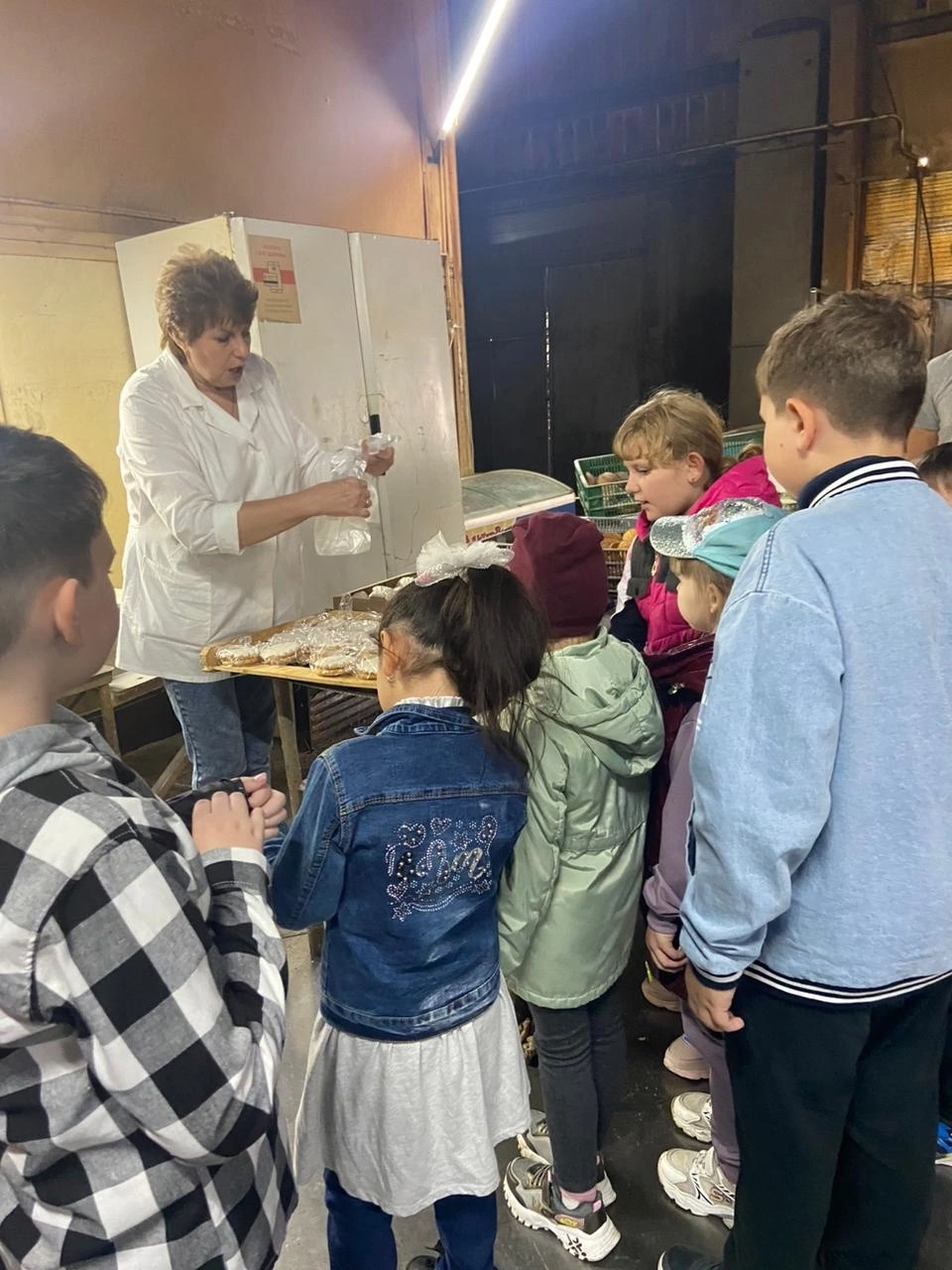 